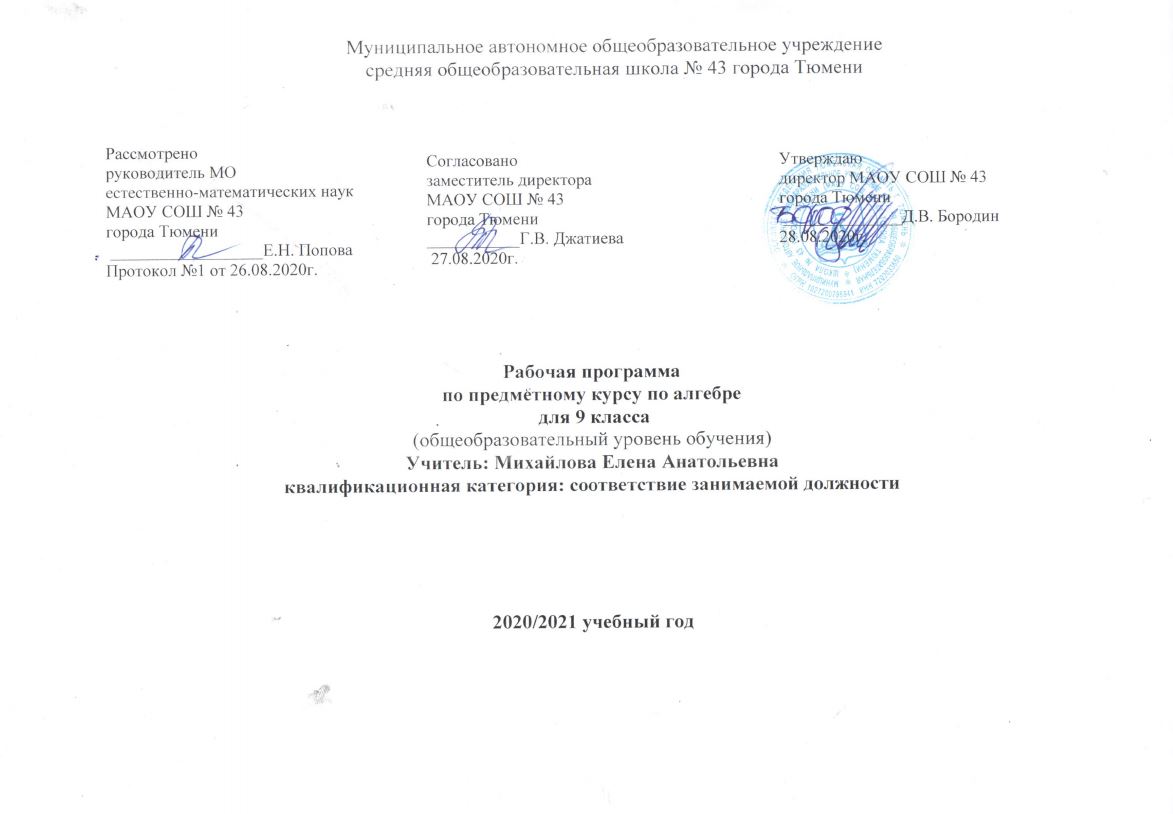 Пояснительная запискаГлавнаяцель предлагаемой программы более качественно подготовить учащихся к сдаче экзамена в форме ГИА в соответствии с требованиями, предъявляемыми новыми образовательными стандартами.  Рабочая программа предметного курса по алгебре составлена на основе федерального закона от 29.12.2012г № 273 – ФЗ «Об образовании в Российской Федерации» в соответствии с требованиями Федерального государственного образовательного стандарта среднего общего образования (приказ Министерства образования Российской Федерации от 05.03.2004 г. № 1089 «Об утверждении Федерального компонента государственных образовательных стандартов начального общего, основного общего и среднего (полного) общего образования»); с учётом примерной основной образовательной программы, согласно учебному плану МАОУ СОШ №43 города Тюмени на 2019 – 2020 учебный год, с использованием методического комплекса:Программы. Математика: 5 – 11 классы / А.Г. Мерзляк, В.Б. Полонский, М.С. Якир, Е.В.Буцко – М.: Вентана-граф, 2014. – 152 с. Учебник «Алгебра 9 класс» А.Г. Мерзляк, В.Б. Полонский, М.С. Якир. - М.: Вентана-Граф, 2019.Программа предметного курса по алгебре   рассчитана на 34 часа для учащихся 9 классов.Цели курса:На основе коррекции базовых математических знаний учащихся за курс 5 – 9 классов совершенствовать математическую культуру и творческие способности учащихся. Расширение и углубление знаний, полученных при изучении курса алгебры.        Закрепление теоретических знаний; развитие практических навыков и умений. Умение применять полученные навыки при решении нестандартных задач.Создание условий для формирования и развития  у обучающихся навыков анализа и систематизации  полученных ранее знаний; подготовка к итоговой аттестации в форме ГИА.Задачи курса: Повторить и обобщить знания по алгебре за курс основной общеобразовательной школы; Расширить знания  по отдельным темам курса Алгебра 5-9 классВыработать умение пользоваться контрольноизмерительными материаламиРеализация индивидуализации обучения; удовлетворение образовательных потребностей школьников по алгебре. Обеспечение усвоения обучающимися наиболее общих приемов и способов решения задач. Развитие умений самостоятельно анализировать  и решать задачи по образцу и в незнакомой ситуации;Формирование и развитие  аналитического и  логического мышления.Развитие коммуникативных и общеучебных  навыков работы в группе, самостоятельной работы,  аргументировать ответы и т.д.     Планируемые результаты:На основе поставленных задач предполагается, что учащиеся достигнут следующих результатов:- повторят и систематизируют ранее изученный  материал школьного курса математики;- освоят основные приемы решения задач;- овладеют навыками построения и анализа предполагаемого решения поставленной задачи;-овладеют общими универсальными приемами и подходами к решению заданий ГИА; Усвоят основные приемы мыслительного поиска-овладеют  на практике  техникой сдачи теста;-   повысят уровень своей математической культуры, творческого развития, познавательной активности- познакомятся с возможностями использования электронных средств обучения, в том числе Интернет-ресурсов,  в ходе  подготовки к  итоговой аттестации в форме ГИА.Выработают умения:самоконтроль времени выполнения заданий; оценка объективной и субъективной трудности заданий и, соответственно, разумный выбор этих заданий; прикидка границ результатов.Формы деятельности на занятиях:лекция, беседа, практикум,  консультацияОсновной тип занятий  комбинированный урок. Каждая тема курса начинается с постановки задачи. Теоретический материал излагается в форме мини лекции. После изучения теоретического материала выполняются практические задания для его закрепления.Занятия строятся с учётом индивидуальных особенностей обучающихся, их темпа восприятия и уровня усвоения материала.В ходе обучения периодически проводятся непродолжительные, рассчитанные на 30-40 минут, контрольные работы и тестовые испытания для определения глубины знаний и скорости выполнения заданий. Контрольные замеры обеспечивают эффективную обратную связь, позволяющую обучающим и обучающимся корректировать свою деятельность.Систематическое повторение способствует более целостному осмыслению изученного материала, поскольку целенаправленное обращение к изученным ранее темам позволяет учащимся встраивать новые понятия в систему уже освоенных знаний.Контроль и система оцениванияТекущий контроль уровня усвоения материала осуществляется по результатам выполнения учащимися самостоятельных, практических и лабораторных работ.  Присутствует как качественная, так и количественная оценка деятельности.Качественная оценка базируется на анализе уровня мотивации учащихся, их общественном поведении, самостоятельности в организации учебного труда, а так же оценке уровня адаптации к предложенной жизненной ситуации (сдачи экзамена по алгебре в форме ГИА).Количественная оценка предназначена для снабжения учащихся объективной информацией об овладении ими учебным материалом и производится по балльной системе.Итоговый контроль реализуется в  форме:  тестирования.Формы контроля.1. Текущий контроль:  практическая работа, самостоятельная работа.    2. Тематический контроль: тест.3. Итоговый контроль: итоговый тест.       Особенности курса: 1. Краткость изучения материала.2. Практическая значимость для  учащихсяОсновные требования к знаниям и умениям учащихся.Выполнение практических занятий имеет целью закрепить у учащихся теоретические знания и развить практические навыки и умения в области алгебры. Учащиеся должны знать, что такое проценты, основное свойство пропорции.Знать схему-алгоритм решения  линейных, квадратных, дробно-рациональных, иррациональных уравнений и неравенств.Знать способы решения систем уравнений и неравенств.Уметь проводить вычисления и преобразования.Уметь применять вышеуказанные знания на практике, при решении текстовых задач.Содержание изучаемого курса1. Числа и вычисления (8 часов)Основная цель: повторение сведений о натуральных, рациональных, действительных числах и отработка умений выполнять вычисления, преобразования, сравнение, измерение, округление, оценкучисел;  применять свойства арифметического квадратного корня; Стандартный вид числа, рассмотреть зависимость  между величинами  и  выражение переменной из формулы;повторение начальных сведений о процентах и пропорциях, решение задач на «проценты».2. Алгебраические выражения (4 часа)Основная цель:изучение общих приёмов  преобразований алгебраических выражений 3. Алгебраические уравнения (4 часа)Основная цель: совершенствовать умения и навыки решенияуравнений с одной переменной(линейных, квадратных и сводимых к ним, дробно-рациональных и уравнений высших степеней). Рассматриваются задачи на составление  уравнений4. Системы алгебраических уравнений (4 часов)Основная цель: провести обзор систем уравнений и методов их решения (графический, метод подстановки, метод сложения). Рассматриваются задачи на составление системы уравнений.5. Алгебраические неравенства и системы неравенств (3 часов)Основная цель: рассмотреть рациональные неравенства, методы их решения. Использование графиков при решении неравенств.6. Функции (3часа)Основная цель: совершенствовать умения и навыки строить и читать графики функций7. Текстовые задачи (5часа)Основная цель: совершенствовать умения и навыки решения текстовых задач (на «движение», на «проценты», на «концентрацию», на «смеси и сплавы», на «работу». Задачи геометрического содержания. Практико-ориентированные задачи).8.Решение задач из контрольно - измерительных материалов для ГИА(3 часа)Учебно-тематический план включает:ТЕМАТИЧЕСКОЕ ПЛАНИРОВАНИЕКласс 9В, 9ДВсего: 34 часа; в неделю 1 часа.Календарно-тематическое планированиеУсловные обозначения:ПиСЗ – применение и совершенствование знанийКУ – комбинированный урокОиКЗУ – оценка и коррекция знаний учащихсяОиСЗ – обобщение и систематизация знанийСК – самоконтрольСР – самостоятельная работаКТ– контрольная тестИКТ – итоговый контрольный тестСписок  литературы:1.  Алгебра: сб. заданий для подгот. к гос. итоговой аттестации в 9 кл. /[Л. В. Кузнецова, С. Б. Суворова, Е. А. Бунимович и др.].- 5-е изд. — М. : Просвещение, 2019. — 239 с. : ил. — (Государственная итоговая аттестация). — ISBN 978-5-09-022180-1.2.  Алгебра: сб. заданий для подгот. к гос. итоговой аттестации в 9 кл. /[Л. В. Кузнецова, С. Б. Суворова, Е. А. Бунимович и др.]. — 4-е изд., перераб. — М. : Просвещение, 2019. — 240 с. : ил. — (Государственная итоговая аттестация). — ISBN 978-5-09-018984-2.3.  Кузнецова Л. В., Суворова С. Б., Бунимович Е. А., Колесникова Т. В., Рослова Л. О. Государственная итоговая аттестация выпускников 9 классов в новой форме. Алгебра. 2013/ ФИПИ. — М.: Интеллект-Центр, 2019. – 128 с. ISBN 978-5-89790-622-24.  ГИА-2020 : Экзамен в новой форме : Алгебра 9-й кл. : Тренировочные варианты экзаменационных работ для проведения государственной итоговой аттестации в новой форме / авт.-сост. Л. В. Кузнецова, СБ. Суворова Е. А. Бунимович и др. — М.: ACT: Астрель, 2020. — 61,[3) с. -(Федеральный институт педагогических измерений). ISBN 978-5-17-062425-65.  И. В. Ященко, А. В. Семенов, П. И. Захаров Подготовка к экзамену по математике ГИА 9 (новая форма). - Методические рекомендации. - М., МЦНМО, 2020. - 240 с.6.  Алгебра. 9-й класс. Подготовка к государственной итоговой аттестации-2010: учебно-методическое пособие / Под ред. Ф. Ф. Лысенко. —Ростов-на-Дону: Легион-М., 2019. — 240 с. (Итоговая аттестация)- ISBN 978-5-91724-020-67.  Колесникова Т. В., Минаева С. С. Типовые тестовые задания  9 класс. М.: «Экзамен», 2012..8.  Глазков, Ю. А. ГИА. Алгебра. 9 класс. Государственная итоговая аттестация (в новой форме). Тематические тестовые задания / Ю. А. Глазков, М. Я. Гаиашвили. — М.: Издательство «Экзамен», 2019. —126, [2] с. (Серия «ГИА. 9 класс. Тематические тестовые задания»)
ISBN 978-5-377-03376-9№Наименование тем курсаВсего часовВ том числеВ том числеФорма контроля№Наименование тем курсаВсего часовЛекцПрактФорма контроля1Числа и вычисления826Самостоятельная    работа. Тест2Алгебраические выражения413Самостоятельная    работа. Тест3Алгебраические уравнения4	22Самостоятельная    работа. Тест4Системы алгебраических уравнений413Практикум. Тест5Алгебраические неравенства и системы неравенств3	12Практическая работа. Тест6Функции 312Практическая работа. Тест7Текстовые задачи55Практикум. Самостоятельная работа8Решение задач из контрольно - измерительных материалов для ГИА33Итоговый тест№раздела№урока Тема урокаТема урокаТема урокаТема урокаКоличествочасовКоличествочасовКоличествочасовТип урока/вид  контроляТип урока/вид  контроляХарактеристика деятельности учащихся/Вид учебной деятельностиПланируемые результатыПланируемые результатыПланируемые результатыДатаДата№раздела№урока Тема урокаТема урокаТема урокаТема урокаКоличествочасовКоличествочасовКоличествочасовТип урока/вид  контроляТип урока/вид  контроляХарактеристика деятельности учащихся/Вид учебной деятельностиПланируемые результатыПланируемые результатыПланируемые результатыПланФактРаздел 1. Числа и вычисления– 8 часовРаздел 1. Числа и вычисления– 8 часовРаздел 1. Числа и вычисления– 8 часовРаздел 1. Числа и вычисления– 8 часовРаздел 1. Числа и вычисления– 8 часовРаздел 1. Числа и вычисления– 8 часовРаздел 1. Числа и вычисления– 8 часовРаздел 1. Числа и вычисления– 8 часовРаздел 1. Числа и вычисления– 8 часовРаздел 1. Числа и вычисления– 8 часовРаздел 1. Числа и вычисления– 8 часовРаздел 1. Числа и вычисления– 8 часовРаздел 1. Числа и вычисления– 8 часовРаздел 1. Числа и вычисления– 8 часовРаздел 1. Числа и вычисления– 8 часовРаздел 1. Числа и вычисления– 8 часов1.11.21.31.41.51.61.71.8Натуральные числа. ДробиРациональные числа.Модуль числаДействительные числа. Иррациональные числовые выражения.Измерения, приближения оценки.Проценты.Пропорции.Зависимости между величинами в виде формул.111111111111111111111111111111111111111111111111Мини лекция, ОиСЗ, ПиСЗ, КУСК, КТМини лекция, ОиСЗ, ПиСЗ, КУСК, КТУчебная, познавательная, рефлексивнаяЗнать основные понятия темы; приёмы рационального выполнения задач темы, приёмы решения задач темы. Уметь решать задачи с использованием алгоритмов; применять полученные знания в новой ситуации; использовать приёмы рационального решения задач.знать сведения о натуральных, рациональных, действительных числах и  уметь выполнять вычисления, преобразования, сравнение, измерение, округление, оценку чисел;  применять свойства арифметического квадратного корня; Стандартный вид числа, рассмотреть зависимость  между величинами  и  выражение переменной из формулы;  решать задачи на «проценты».Знать основные понятия темы; приёмы рационального выполнения задач темы, приёмы решения задач темы. Уметь решать задачи с использованием алгоритмов; применять полученные знания в новой ситуации; использовать приёмы рационального решения задач.знать сведения о натуральных, рациональных, действительных числах и  уметь выполнять вычисления, преобразования, сравнение, измерение, округление, оценку чисел;  применять свойства арифметического квадратного корня; Стандартный вид числа, рассмотреть зависимость  между величинами  и  выражение переменной из формулы;  решать задачи на «проценты».Знать основные понятия темы; приёмы рационального выполнения задач темы, приёмы решения задач темы. Уметь решать задачи с использованием алгоритмов; применять полученные знания в новой ситуации; использовать приёмы рационального решения задач.знать сведения о натуральных, рациональных, действительных числах и  уметь выполнять вычисления, преобразования, сравнение, измерение, округление, оценку чисел;  применять свойства арифметического квадратного корня; Стандартный вид числа, рассмотреть зависимость  между величинами  и  выражение переменной из формулы;  решать задачи на «проценты».05.0912.0919.0926.0903.1010.1017.1024.10Раздел 2. Алгебраические выражения– 4 часа
Раздел 2. Алгебраические выражения– 4 часа
Раздел 2. Алгебраические выражения– 4 часа
Раздел 2. Алгебраические выражения– 4 часа
Раздел 2. Алгебраические выражения– 4 часа
Раздел 2. Алгебраические выражения– 4 часа
Раздел 2. Алгебраические выражения– 4 часа
Раздел 2. Алгебраические выражения– 4 часа
Раздел 2. Алгебраические выражения– 4 часа
Раздел 2. Алгебраические выражения– 4 часа
Раздел 2. Алгебраические выражения– 4 часа
Раздел 2. Алгебраические выражения– 4 часа
Раздел 2. Алгебраические выражения– 4 часа
Раздел 2. Алгебраические выражения– 4 часа
Раздел 2. Алгебраические выражения– 4 часа
Раздел 2. Алгебраические выражения– 4 часа
2.1Буквенные выражения. Свойство степени с целым показателем.111111Мини лекция, ОиСЗ, ПиСЗ, КУ СК, КТМини лекция, ОиСЗ, ПиСЗ, КУ СК, КТУчебная, познавательная, рефлексивнаяЗнать общие приёмы  преобразований алгебраических выражений, формулы сокращенного умножения, способы разложения на множителиУметьвыполнятьдействия с алгебраическими дробями, преобразовывать рациональные выраженияЗнать общие приёмы  преобразований алгебраических выражений, формулы сокращенного умножения, способы разложения на множителиУметьвыполнятьдействия с алгебраическими дробями, преобразовывать рациональные выраженияЗнать общие приёмы  преобразований алгебраических выражений, формулы сокращенного умножения, способы разложения на множителиУметьвыполнятьдействия с алгебраическими дробями, преобразовывать рациональные выражения07.112.22.32.4Многочлены. Формулы сокращенного умножения. Разложение многочлена на множителиАлгебраическая дробь. Сокращение дробей.Действия с алгебраическими дробями. Рациональные выражения и их преобразования.11111111111111111114.1121.1128.11Раздел 3. Алгебраические уравнения– 4 часаРаздел 3. Алгебраические уравнения– 4 часаРаздел 3. Алгебраические уравнения– 4 часаРаздел 3. Алгебраические уравнения– 4 часаРаздел 3. Алгебраические уравнения– 4 часаРаздел 3. Алгебраические уравнения– 4 часаРаздел 3. Алгебраические уравнения– 4 часаРаздел 3. Алгебраические уравнения– 4 часаРаздел 3. Алгебраические уравнения– 4 часаРаздел 3. Алгебраические уравнения– 4 часаРаздел 3. Алгебраические уравнения– 4 часаРаздел 3. Алгебраические уравнения– 4 часаРаздел 3. Алгебраические уравнения– 4 часаРаздел 3. Алгебраические уравнения– 4 часаРаздел 3. Алгебраические уравнения– 4 часаРаздел 3. Алгебраические уравнения– 4 часа3.13.23.33.4Уравнение с одной переменной. Линейное уравнениеКвадратное уравнение.Решение рациональных уравненийУравнения высших степеней. Решение уравнений методом замены переменой, методом разложения на множителиУравнение с одной переменной. Линейное уравнениеКвадратное уравнение.Решение рациональных уравненийУравнения высших степеней. Решение уравнений методом замены переменой, методом разложения на множителиУравнение с одной переменной. Линейное уравнениеКвадратное уравнение.Решение рациональных уравненийУравнения высших степеней. Решение уравнений методом замены переменой, методом разложения на множители111111111111Мини лекция, ОиСЗ, ПиСЗ, КУ СК, КТМини лекция, ОиСЗ, ПиСЗ, КУ СК, КТМини лекция, ОиСЗ, ПиСЗ, КУ СК, КТУчебная, познавательная, рефлексивнаяУчебная, познавательная, рефлексивнаяУчебная, познавательная, рефлексивнаяЗнать равносильные преобразования уравнений.Уметьрешать линейные, квадратные, рациональные уравнения, применять метод замены переменой, метод разложения на множители05.1212.1219.1226.12Раздел 4. Системы алгебраических уравнений– 4 часаРаздел 4. Системы алгебраических уравнений– 4 часаРаздел 4. Системы алгебраических уравнений– 4 часаРаздел 4. Системы алгебраических уравнений– 4 часаРаздел 4. Системы алгебраических уравнений– 4 часаРаздел 4. Системы алгебраических уравнений– 4 часаРаздел 4. Системы алгебраических уравнений– 4 часаРаздел 4. Системы алгебраических уравнений– 4 часаРаздел 4. Системы алгебраических уравнений– 4 часаРаздел 4. Системы алгебраических уравнений– 4 часаРаздел 4. Системы алгебраических уравнений– 4 часаРаздел 4. Системы алгебраических уравнений– 4 часаРаздел 4. Системы алгебраических уравнений– 4 часаРаздел 4. Системы алгебраических уравнений– 4 часаРаздел 4. Системы алгебраических уравнений– 4 часаРаздел 4. Системы алгебраических уравнений– 4 часа4.14.24.34.4Система двух линейных уравнений с двумя переменными; решение подстановкой и алгебраическим сложением Система двух уравнений (нелинейных) с двумя переменными; решение подстановкой и алгебраическим сложениемГрафический способ решения систем уравненийСистемы уравнений как математические модели реальных ситуацийСистема двух линейных уравнений с двумя переменными; решение подстановкой и алгебраическим сложением Система двух уравнений (нелинейных) с двумя переменными; решение подстановкой и алгебраическим сложениемГрафический способ решения систем уравненийСистемы уравнений как математические модели реальных ситуацийСистема двух линейных уравнений с двумя переменными; решение подстановкой и алгебраическим сложением Система двух уравнений (нелинейных) с двумя переменными; решение подстановкой и алгебраическим сложениемГрафический способ решения систем уравненийСистемы уравнений как математические модели реальных ситуаций111111111111Мини лекция, ОиСЗ, ПиСЗ, КУ СК, КТМини лекция, ОиСЗ, ПиСЗ, КУ СК, КТМини лекция, ОиСЗ, ПиСЗ, КУ СК, КТУчебная, познавательная, рефлексивнаяУчебная, познавательная, рефлексивнаяУчебная, познавательная, рефлексивнаяЗнать алгоритм метода подстановки и сложения. Уметь при решении систем уравнений применять метод подстановки,метод алгебраического сложения и метода введения новой переменной, графическим способом16.0123.0130.0106.02Раздел 5. Алгебраические неравенства и системы неравенств– 3 часаРаздел 5. Алгебраические неравенства и системы неравенств– 3 часаРаздел 5. Алгебраические неравенства и системы неравенств– 3 часаРаздел 5. Алгебраические неравенства и системы неравенств– 3 часаРаздел 5. Алгебраические неравенства и системы неравенств– 3 часаРаздел 5. Алгебраические неравенства и системы неравенств– 3 часаРаздел 5. Алгебраические неравенства и системы неравенств– 3 часаРаздел 5. Алгебраические неравенства и системы неравенств– 3 часаРаздел 5. Алгебраические неравенства и системы неравенств– 3 часаРаздел 5. Алгебраические неравенства и системы неравенств– 3 часаРаздел 5. Алгебраические неравенства и системы неравенств– 3 часаРаздел 5. Алгебраические неравенства и системы неравенств– 3 часаРаздел 5. Алгебраические неравенства и системы неравенств– 3 часаРаздел 5. Алгебраические неравенства и системы неравенств– 3 часаРаздел 5. Алгебраические неравенства и системы неравенств– 3 часаРаздел 5. Алгебраические неравенства и системы неравенств– 3 часа5.15.25.3Числовые неравенства и их свойства. Неравенство с одной переменной. Линейные неравенства с одной переменной. Системы линейных неравенств.Квадратные неравенства.Рациональные неравенстваЧисловые неравенства и их свойства. Неравенство с одной переменной. Линейные неравенства с одной переменной. Системы линейных неравенств.Квадратные неравенства.Рациональные неравенстваЧисловые неравенства и их свойства. Неравенство с одной переменной. Линейные неравенства с одной переменной. Системы линейных неравенств.Квадратные неравенства.Рациональные неравенства111111111Мини лекция, ОиСЗ, ПиСЗ, КУ СК, КТМини лекция, ОиСЗ, ПиСЗ, КУ СК, КТМини лекция, ОиСЗ, ПиСЗ, КУ СК, КТУчебная, познавательная, рефлексивнаяУчебная, познавательная, рефлексивнаяУчебная, познавательная, рефлексивнаяЗнать и применять правила равносильного неравенства. Уметь решать простейшие линейные и квадратные неравенства, рациональные и дробно-рациональные с одной переменной, содержащие модуль, решать неравенства используя графики метод интервалов13.02    20.0227.02Раздел 6. Функции– 3 часаРаздел 6. Функции– 3 часаРаздел 6. Функции– 3 часаРаздел 6. Функции– 3 часаРаздел 6. Функции– 3 часаРаздел 6. Функции– 3 часаРаздел 6. Функции– 3 часаРаздел 6. Функции– 3 часаРаздел 6. Функции– 3 часаРаздел 6. Функции– 3 часаРаздел 6. Функции– 3 часаРаздел 6. Функции– 3 часаРаздел 6. Функции– 3 часаРаздел 6. Функции– 3 часаРаздел 6. Функции– 3 часаРаздел 6. Функции– 3 часа6.16.26.3Числовые функции и их свойстваГрафики элементарных функций Графические зависимости, отражающие реальные процессы. Чтение графиковЧисловые функции и их свойстваГрафики элементарных функций Графические зависимости, отражающие реальные процессы. Чтение графиковЧисловые функции и их свойстваГрафики элементарных функций Графические зависимости, отражающие реальные процессы. Чтение графиков111111111Мини лекция, ОиСЗ, ПиСЗ, КУ СК, КТМини лекция, ОиСЗ, ПиСЗ, КУ СК, КТМини лекция, ОиСЗ, ПиСЗ, КУ СК, КТУчебная, познавательная, рефлексивнаяУчебная, познавательная, рефлексивнаяУчебная, познавательная, рефлексивнаяЗнать определение числовой функции, основные свойства функции, графики элементарных функцийУметь исследовать функцию, строить графики функций, читать графики06.0313.0320.03Раздел 7. Текстовые задачи – 5 часРаздел 7. Текстовые задачи – 5 часРаздел 7. Текстовые задачи – 5 часРаздел 7. Текстовые задачи – 5 часРаздел 7. Текстовые задачи – 5 часРаздел 7. Текстовые задачи – 5 часРаздел 7. Текстовые задачи – 5 часРаздел 7. Текстовые задачи – 5 часРаздел 7. Текстовые задачи – 5 часРаздел 7. Текстовые задачи – 5 часРаздел 7. Текстовые задачи – 5 часРаздел 7. Текстовые задачи – 5 часРаздел 7. Текстовые задачи – 5 часРаздел 7. Текстовые задачи – 5 часРаздел 7. Текстовые задачи – 5 часРаздел 7. Текстовые задачи – 5 час7.17.27.37.47.5Практико-ориентированные задачиРешение текстовых задач арифметическим способомРешение текстовых задач алгебраическим способомЗадачи на нахождение вероятности события.Практико-ориентированные задачиРешение текстовых задач арифметическим способомРешение текстовых задач алгебраическим способомЗадачи на нахождение вероятности события.112111211121Мини лекция, ОиСЗ, ПиСЗ, КУ СК, КТМини лекция, ОиСЗ, ПиСЗ, КУ СК, КТМини лекция, ОиСЗ, ПиСЗ, КУ СК, КТУчебная, познавательная, рефлексивнаяУчебная, познавательная, рефлексивнаяУчебная, познавательная, рефлексивнаяЗнатькак составлять математические модели реальных ситуаций и работать с составленной моделью. Уметь составлять математические модели реальных ситуаций и работать с составленной модельюЗнатькак составлять математические модели реальных ситуаций и работать с составленной моделью. Уметь составлять математические модели реальных ситуаций и работать с составленной моделью27.0310.0417.0424.0408.05Раздел 8. Решение задач из контрольно - измерительных материалов для ГИА - 3 часаРаздел 8. Решение задач из контрольно - измерительных материалов для ГИА - 3 часаРаздел 8. Решение задач из контрольно - измерительных материалов для ГИА - 3 часаРаздел 8. Решение задач из контрольно - измерительных материалов для ГИА - 3 часаРаздел 8. Решение задач из контрольно - измерительных материалов для ГИА - 3 часаРаздел 8. Решение задач из контрольно - измерительных материалов для ГИА - 3 часаРаздел 8. Решение задач из контрольно - измерительных материалов для ГИА - 3 часаРаздел 8. Решение задач из контрольно - измерительных материалов для ГИА - 3 часаРаздел 8. Решение задач из контрольно - измерительных материалов для ГИА - 3 часаРаздел 8. Решение задач из контрольно - измерительных материалов для ГИА - 3 часаРаздел 8. Решение задач из контрольно - измерительных материалов для ГИА - 3 часаРаздел 8. Решение задач из контрольно - измерительных материалов для ГИА - 3 часаРаздел 8. Решение задач из контрольно - измерительных материалов для ГИА - 3 часаРаздел 8. Решение задач из контрольно - измерительных материалов для ГИА - 3 часаРаздел 8. Решение задач из контрольно - измерительных материалов для ГИА - 3 часаРаздел 8. Решение задач из контрольно - измерительных материалов для ГИА - 3 часа8.18.28.3Решение задач из контрольно - измерительных материалов для ОГЭРешение задач из контрольно - измерительных материалов для ОГЭРешение задач из контрольно - измерительных материалов для ОГЭ333ОиСЗ, ПиСЗ, КУ СК, ИКТОиСЗ, ПиСЗ, КУ СК, ИКТОиСЗ, ПиСЗ, КУ СК, ИКТУчебно-познавательная рефлексивнаяУчебно-познавательная рефлексивнаяУчебно-познавательная рефлексивная15.0522.0529.05